20.11.21 В целях реализации плана мероприятий по профилактике наркомании и табакокурения среди несовершеннолетних  представитель отдела просвещения духовного управления г.Махачкалы , имам мечети п.Н.Кяхулай Магомедов М.М.   провел  беседу среди  учащихся 8-х  классов  по темам: «Жизнь без наркотиков», «Наркотики и их последствия»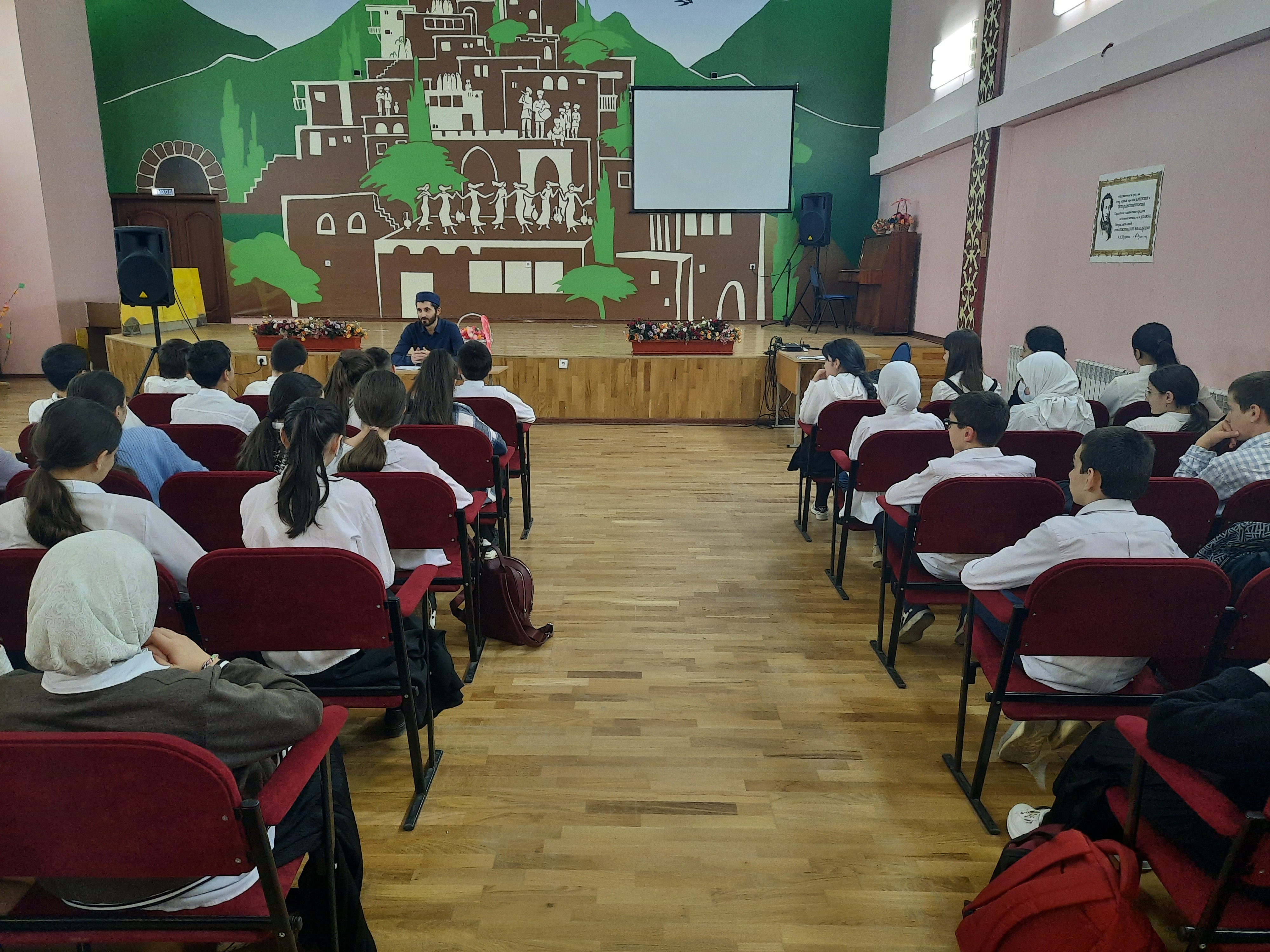 